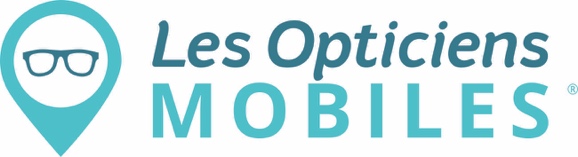 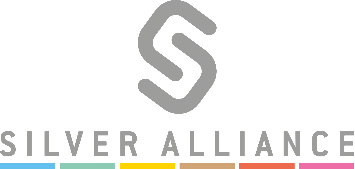 Communiqué de presse - Lyon, le 29 juin 2018.Les Opticiens Mobiles® annonce son entrée dans Silver Alliance :La 1ère alliance d’entreprises en France au service du bien vieillir à domicile.La révolution démographique est en marche. Le nombre de personnes de 60 ans et plus devrait progresser de 67 % d’ici 2040, atteignant 22,6 millions, contre 13,5 millions en 2007. Non seulement elles seront beaucoup plus nombreuses mais leurs profils et attentes seront de plus en plus subtils et variables selon leur catégorie sociale, leur revenus et leur bagage éducatif et culturel. Cette révolution dont la société a pleinement conscience depuis plus de 15 ans aurait déjà dû générer une lame de fond de nouveaux biens et services en réponse aux nouveaux besoins et usages. Mais force est de constater que les offres et services actuels restent insuffisants, fragmentés, inadaptés aux attentes des seniors, à leurs contraintes et à leurs modes de consommation. Avec 18 entreprises rassemblant environ 25 000 emplois en France, plus de 1000 agences partout en France et près d’un milliard d’euros de chiffre d’affaires prévisionnel cumulé en 2018, Silver Alliance est le premier conglomérat français d’entreprises de la Silver économie, filière industrielle majeure.Silver Alliance réunit les conditions nécessaires pour répondre à la transition démographique, à la séniorisation de la société en apportant des offres de produits et services complémentaires, bénéfiques au bien-vivre et au bien vieillir à domicile. En intégrant l’Alliance, les entreprises membres deviennent exclusives sur leur secteur d’activité, s’offrent une visibilité supplémentaire tout en s’appuyant sur la notoriété d’autres marques. Elles accèdent à de nouveaux clients jusqu’alors difficilement atteignables et particulièrement coûteux en matière de dépenses marketing et e-marketing. En rebond des contacts clients de chacun des membres, les forces terrain aident leurs clients seniors à identifier les solutions pouvant répondre à leurs besoins en leur conseillant d’autres services des membres de l’Alliance sans effort supplémentaire, sans vente directe, ni commissionnement. Une offre plurielle et qualitative est désormais accessible aux clients des entreprises de l’Alliance. Témoignage, Matthieu Gerber, Fondateur et président de Les Opticiens Mobiles“Il est possible de vivre mieux quels que soient son âge, sa situation géographique, ses horaires de travail, sa possibilité de se déplacer ou non, sa dépendance ou son manque de temps. Les personnes n’ont pas les mêmes besoins, ni les mêmes attentes. C’est bien de cette manière que nous concevons le service à la personne. Pour toutes ces personnes qui ont besoin de nous pour corriger ou améliorer leur santé visuelle nous allons encore plus loin aujourd’hui en nous engageant avec des entreprises offrant les meilleurs services dans leurs domaines.Rejoindre la Silver Alliance, c’est co-construire autour de valeurs communes une filière d'excellence au service des personnes sans dépendre des financements ou des pouvoirs publics. C’est aussi permettre à nos équipes de renforcer leurs offres pour favoriser la prévention et l’inclusion sociale notamment grâce à la mutualisation avec pour ambition d’être plus proches, plus directs, en toute transparence ».A propos de la Silver Alliance : Créée en 2018, Silver Alliance regroupe 18 entreprises qui ont choisi d’utiliser le co-branding de marques pour impulser un entreprenariat collectif, collaboratif, utile sur le plan sociétal, lucratif sur le plan économique, créateur d’emplois locaux. Site Alliance : www.silveralliance.fr A propos de Les Opticiens Mobiles® : 1er réseau national d'opticiens spécialisés pour intervenir sur les lieux de vie et de travail des personnes actives comme des personnes fragiles (grand âge et handicap) : à domicile, en Ehpad, en résidences services seniors, en établissement médico-sociaux ou de santé et en entreprise.Acteurs de la prévention et de la coordination en santé visuelle, les professionnels de santé se déplacent sur rdv avec tout le matériel nécessaire pour effectuer la prestation. S’appuyant sur une charte éthique, ils offrent des services et des produits adaptés à tous. Les opticiens de santé du réseau sont diplômés et formés pour intervenir auprès des personnes. L’entreprise est certifiée NF Service aux personnes à domicile par l’Afnor.En savoir plus sur : www.lesopticiensmobiles.comLes Opticiens Mobiles® est une marque déposée à l’INPI.Contacts Presse :Pour Silver Alliance – Myra Frapier – presse@frapiersaab.com Les Opticiens Mobiles – Matthieu Gerber – mgerber@lesopticiensmobiles.com	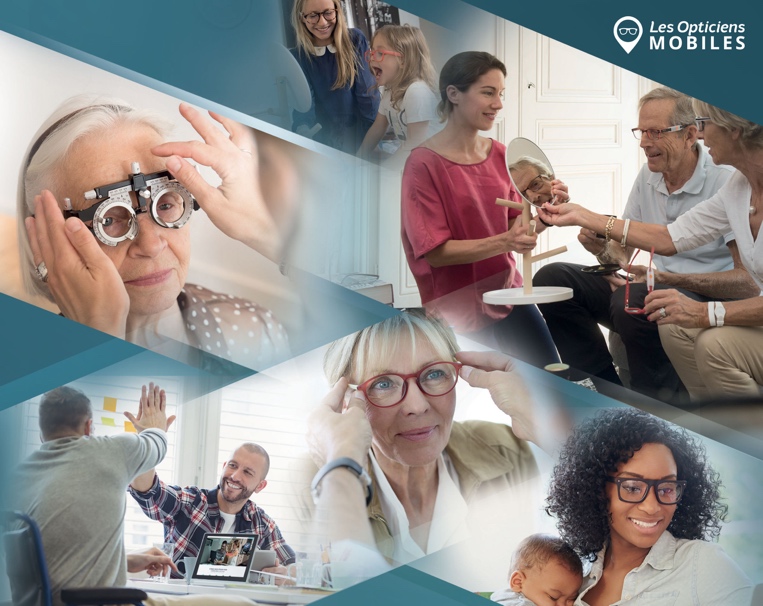 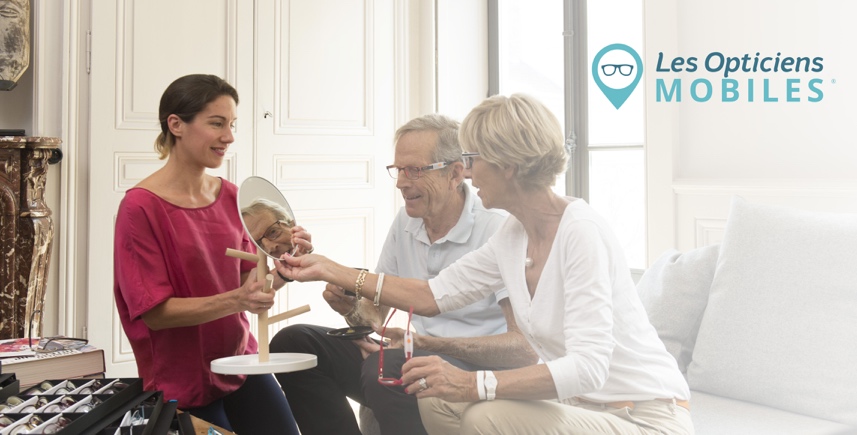 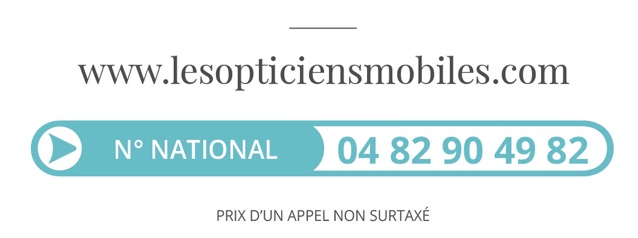 